KLASA: 400-08/21-01/23URBROJ:2113/03-01-21-5Stubičke Toplice,  29.11.2021.Na temelju članka 117. st. 1. Zakona o socijalnoj skrbi (Nar. nov. br. 157/13, 152/14, 99/15, 52/16, 16/17, 130/17, 98/19, 64/20 i 138/20) i članka 25. t. 3. Statuta Općine Stubičke Toplice (Službeni glasnik Krapinsko-zagorske županije br. 16/09, 9/13, 15/18 i 7/21), Općinsko vijeće Općine Stubičke Toplice na svojoj 3. sjednici održanoj dana 29. studenog 2021. godine donijelo je  ODLUKU O SOCIJALNOM PROGRAMUOPĆINE STUBIČKE TOPLICE ZA 2022. GODINUI.Općina Stubičke Toplice u proračunu za 2022. godinu osigurava sredstva za potrebe socijalne skrbi u iznosu  od  124.500,00 kuna.	Ovim Socijalnim programom, u okviru osiguranih sredstava, utvrđuju se prava utvrđena Zakonom o socijalnoj skrbi i druga prava i pomoći za osobe sa prebivalištem na području Općine Stubičke Toplice.II.Socijalnim programom za 2022. godinu raspoređuju se financijska sredstva koja se planiraju radi ostvarivanja prava sukladno Odluci o kriterijima za raspodjelu sredstava za potrebe socijalne skrbi (Službeni glasnik Krapinsko-zagorske županije br. 11/12, 2/14, 41/17 i 52A/18), Zakonu o socijalnoj skrbi (Nar. nov. br. 157/13, 152/14, 99/15, 52/16, 16/17, 130/17, 98/19, 64/20 i 138/20), Zakonu o odgoju i obrazovanju u osnovnoj i srednjoj školi (Narodne novine br.  87/08, 86/09, 92/10, 105/10, 90/11, 5/12, 16/12, 86/12, 126/12, 94/13, 152/14, 07/17, 68/18, 98/19 i 64/20), Pravilniku o financiranju javnih potreba Općine Stubičke Toplice (Službeni glasnik Krapinsko-zagorske županije br. 23/15).	Izvori sredstava za financiranje aktivnosti koje obuhvaća socijalni program je proračun Općine – opći prihodi i primici te tekuće pomoći iz proračuna Krapinsko-zagorske županije.  III.Predsjednik Općinskog vijeća Općine Stubičke TopliceTomislav MlinarićDostaviti: Ministarstvo rada, mirovinskog sustava, obitelji i socijalne politike, Ulica Grada Vukovara 78, ZagrebArhiva, ovdje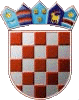 REPUBLIKA HRVATSKAKRAPINSKO-ZAGORSKA ŽUPANIJAOPĆINA STUBIČKE TOPLICEOPĆINSKO VIJEĆERedni brojOblik socijalne pomoćiStavka u proračunuPlan za 2022. godinu (kn)Podmirenje troškova stanovanjaA1018019.500,00Podmirenje troškovi ogrjevaA10180110.000,00Poklon paketi - namirnice i kućne potrepštineA1018028.000,00Jednokratne novčane naknadeA10180330.000,00Jednokratna novčana naknada za novorođenčeA10180450.000,00Prehrana u školskoj kuhinjiA10180512.500,00Pogrebni troškoviA1018061.500,00Prijevoz pokojnikaA1018073.000,00UKUPNO:124.500,00